										С Образец бр. 9До деканот на Филолошкиот факултет „Блаже Конески“- Скопје					     БАРАЊЕза запишување на дополнителни испити	од _________________________________________________, индекс бр. __________,студент на студиската програма по________________________________________________.	Ве молам да ми овозможите да ги запишам следните дополнителни  предмети:__________________________________________________________________________ од студиската програма  ____________________________________________________.__________________________________________________________________________ од студиската програма  ____________________________________________________.__________________________________________________________________________ од студиската програма  ____________________________________________________.__________________________________________________________________________ од студиската програма  ____________________________________________________.__________________________________________________________________________ од студиската програма  ____________________________________________________.   Последниот испит од студиската програма каде сум запишан-а го положив на ___.___.20___ година со што ги исполнив условите за полагање на дополнителни предмети од друга студиска програма.Со почит,									          Студент									_________________Контакт тел.број:_________________	е-пошта:____________________________________________Прилог: Уверение за положени испити, уплатница-и и индекс.Напомена: Барањето треба да биде таксирано со 50,00 ден. и заверено во студентската архива. Уплатата се врши при запишување на предметите во соодветниот семестар според бројот на ЕКТС-кредитите.	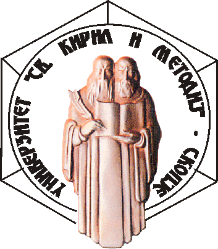 УНИВЕРЗИТЕТ „СВ.КИРИЛ И МЕТОДИЈ“ФИЛОЛОШКИ ФАКУЛТЕТ „БЛАЖЕ КОНЕСКИ“ СКОПЈЕБул. Гоце Делчев 9а, 1000 Скопје, Република Северна МакедонијаДеканат: +389 2 3240 401,Број: _________/____  Датум: ___.___.20___ година С К О П Ј Е